 Башҡортостан Республикаһы                                                                    Администрация сельского поселения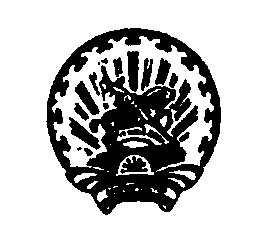 Ишембай районы                                                                                                  Янурусовский сельсоветмуниципаль районының                                                                                   муниципального районаЙәнырыҫ ауыл Советы                                                                                       Ишимбайский районауыл биләмәһе хәкимиәте                                                                                  Республики Башкортостан       Пролетар  урамы,14а ,  Йәнырыҫ  ауылы,                                                                                     ул.Пролетарская,14а, с.ЯнурусовоИшембай районы, Башкортостан Республикаһы,                                                         Ишимбайского района, Республики Башкортостан,                                  453237                                                                                                                                                    453237               тел.7-33-07, факс: 7-3-3-32                                                                                                             тел.7-33-07, факс: 7-33-32      Электрон  адресы: janurussp@ufamts.ru                                                                             Электронный адрес: janurussp@ufamts.ru   БОЙОРОК                                                       РАСПОРЯЖЕНИЕ№ 25-1                                                                                          от 01.04.2017  г.О проведении закупки для муниципальных нужд     В соответствии с Федеральным законом от 5 апреля 2013 года № 44-ФЗ «О контрактной системе в сфере закупок товаров, работ, услуг для обеспечения государственных и муниципальных нужд», в целях повышения эффективности, результативности осуществления закупок товаров, работ, услуг, обеспечения гласности и прозрачности осуществления закупок, предотвращения коррупции и других злоупотреблений в сфере закупок:1.Руководствуясь ч.3, ч.2, ч.6, ч.4 ст.3 Федерального закона № 44-ФЗ контрактному управляющему муниципального заказчика Администрация сельского поселения Янурусовский сельсовет муниципального района Ишимбайский район Республики Башкортостан осуществить действия, направленные на проведение закупки товара (работы, услуги), в соответствии с определенным предметом закупки согласно утвержденного плана-графика размещения заказов на поставку товаров, выполнения работ, оказания услуг для  обеспечения муниципальных нужд.1.Предметом закупки для муниципальных нужд  является очистка дорог от снега по населенным пунктам администрация сельского поселения Янурусовский сельсовет муниципального района Ишимбайский район Республики Башкортостан. 2.Период организации проведения закупки для муниципальных нужд с 01. 04. 2017 г.по 09.04.2017 г.3.Контроль  за  выполнением настоящего распоряжения оставляю за собой.Глава администрации                                                                    М.Р. Маннанов